PROSEDUR PENDAFTARAN DAN PERSYARATAN PENYEDIA LPSEMelakukan pendaftaran online, dengan cara :Buka website LPSE Kota Depok di alamat https://lpse.depok.go.id/.Klik tombol menu pendaftaran penyedia  .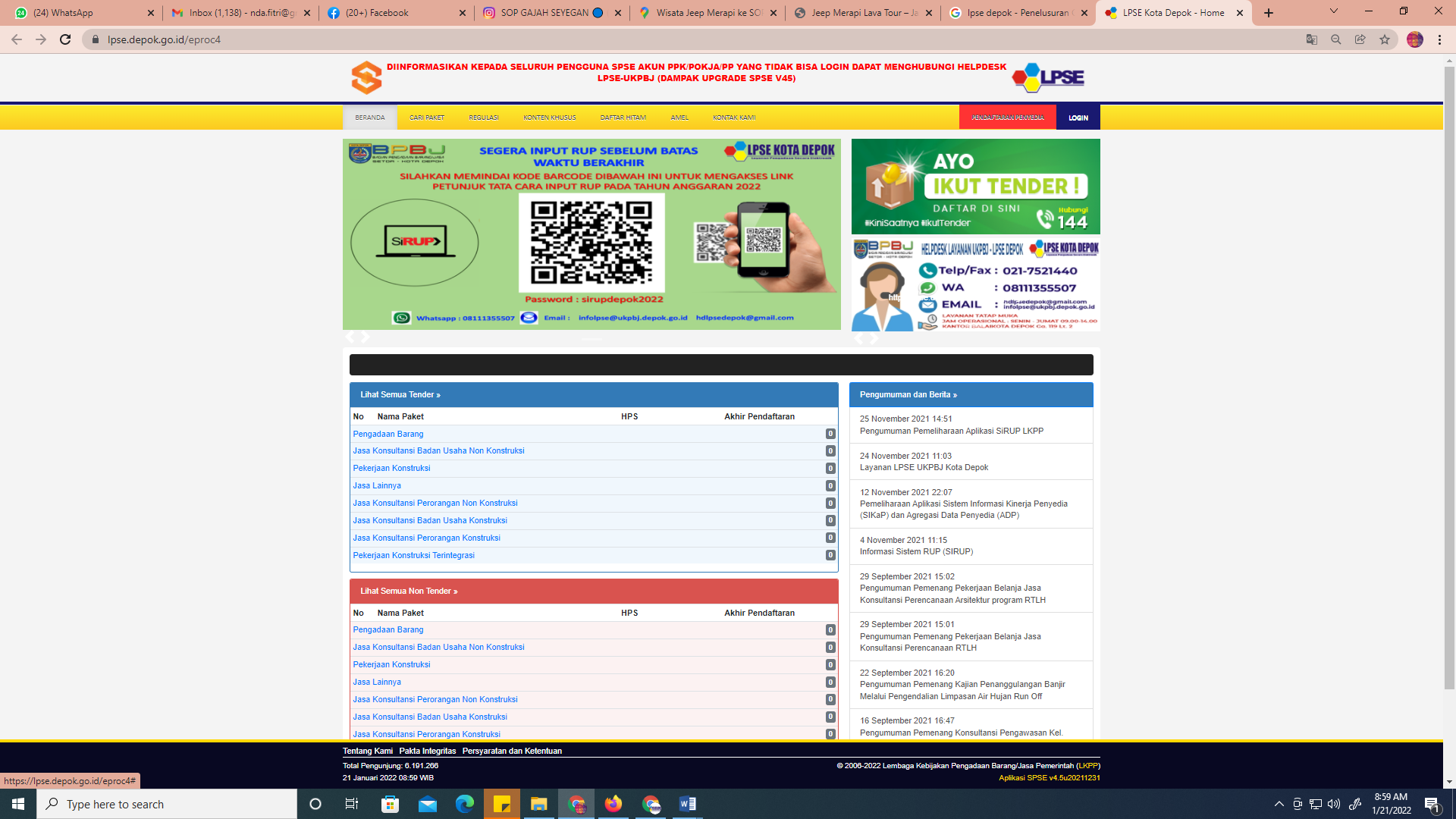 Masukkan alamat email perusahaan/penyedia dan kode keamanan yang tertera.Selanjutnya klik tombol daftar.Setelah itu penyedia membuka email perusahaan, dan buka email dengan subject “Selesaikan Pendaftaran Akun SPSE Anda”. Klik tombol “konfirmasi” pada email tersebut.Setelah itu akan muncul form pendaftaran Tahap 2. Penyedia diminta untuk memilih bentuk usaha dan mengisi NPWP serta membuat password yang akan digunakan untuk login ke LPSE. Lalu klik tombol lanjutkan.pastikan password yang dibuat menggunakan kombinasi huruf besar, huruf kecil, angka, dan karakter khusus.Kemudian akan muncul form lanjutan pendaftaran tahap 2. Silakan untuk mengisi data perusahaan/penyedia yang diminta. Lalu klik tombol daftar.Data diisi sesuai dengan dokumen yang dimiliki oleh penyedia. Setelah itu akan muncul tampilan konfirmasi tempat untuk melakukan verifikasi dokumen. Pastikan LPSE untuk verifikasi dokumen adalah LPSE Kota Depok. Lalu klik daftar.Kemudian akan muncul tampilan “Pendaftaran Sudah Selesai”. Klik tombol oke.Penyedia akan menerima email dengan subjek “Pendaftaran Tahap 2 SIKAP – Data terkirim”. Melakukan verifikasi data ke kantor LPSE Kota Depok, dengan membawa persyaratan berupa dokumen asli dan copy, dengan persyaratan sebagai berikut :Badan Usaha (CV/PT)Surat Pernyataan Kebenaran Dokumen (Bermaterai)KTP Direktur/Pemilik UsahaNPWP PerusahaanTanda Daftar Perusaahaan (TDP)/ Nomor Induk Berusaha (NIB)Surat ijin usaha (SIUP/SIUJK/lainnya sesuai bidang usaha)Akta Pendirian dan akta perubahan perusahaan, beserta Pengesahannya dengan Keputusan Menteri Hukum dan HAMSurat Keterangan Pengukuhan Kena Pajak (PKP) / Surat Keterangan Terdaftar (jika ada)Perusahaan Perseorangan (UMKM)Surat Pernyataan Kebenaran Dokumen (Bermaterai)KTP Direktur/Pemilik UsahaNPWP Perorangan/Pemilik UsahaTanda Daftar Perusaahaan (TDP)/ Nomor Induk Berusaha (NIB)Konsultan Perseorangan/PeroranganSurat Pernyataan Kebenaran Dokumen (Bermaterai)KTP Direktur/Pemilik UsahaNPWP Perorangan/Pemilik UsahaIjazah Pendidikan terakhirSertifikat keahlian (jika ada)Usaha PeroranganSurat Pernyataan Kebenaran Dokumen (Bermaterai)KTP Direktur/Pemilik UsahaNPWP PerusahaanTanda Daftar Perusaahaan (TDP)/ Nomor Induk Berusaha (NIB)Sertifikat Perseroan Perorangan melalui laman ahu.go.idJika yang datang bukan DIREKTUR, maka harus membawa surat kuasa (bermaterai ditandatangani oleh direktur dan berstempel) dan KTP yang dikuasakan.Pelaku usaha yang telah mendapatkan akun SPSE diwajibkan untuk mengisi data kualifikasi usaha pada aplikasi SIKaP (https://sikap.lkpp.go.id/).SURAT PERNYATAAN KEBENARAN DOKUMENYang bertanda tangan dibawah ini :Nama	: ..............................................................Tempat, Tanggal Lahir	: ..............................................................Nomor KTP/Identitas	: ..............................................................Alamat	: ..............................................................Dengan ini saya menyatakan bahwa Dokumen Perusahaan untuk kelengkapan Pendaftaran Penyedia LPSE Kota Depok adalah BENAR dan ASLI, dan jika dikemudian hari ditemukan bahwa data/dokumen yang disampaikan TIDAK BENAR dan ada PEMALSUAN maka saya bersedia dikenakan sanksi administratif, sanksi pencantuman dalam daftar hitam, gugatan secara perdata, dan/atau pelaporan secara pidana kepada pihak berwenang sesuai dengan ketentuan peraturan perundang-undangan yang berlaku. Demikian surat pernyataan ini saya tanda tangani dalam keadaan sadar tanpa tekanan dari siapapun juga.…………….., ………………………Yang membuat pernyataan(nama)PEMERINTAH KOTA DEPOKSEKRETARIAT DAERAH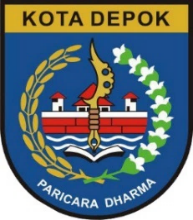 BAGIAN PENGADAAN BARANG/JASAJl. Margonda Raya No. 54 Kota Depok 16431Telp./Fax. (021) 7521440; Portal www.lpse.depok.go.id